Términos PareadosIndicaciones: En la columna A, anote el número de la columna B correspondiente a cada Concepto. ( 9 Puntos)   Columna  A 						Columna B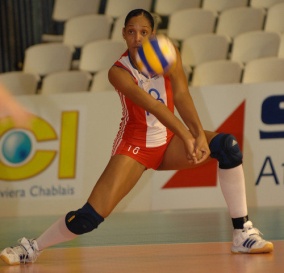                              _______                       1.-    Armador 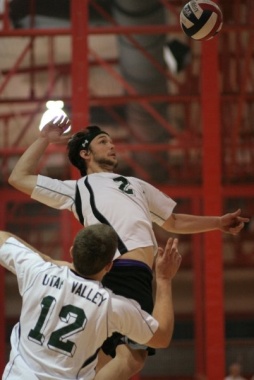 					       _______                        2.-  Defensa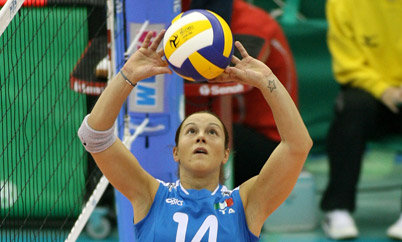 					          _______		3.- Voleibol Playa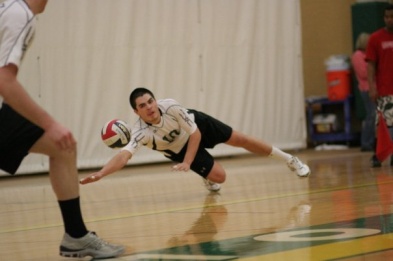 						_______		  4.-   Saque frontal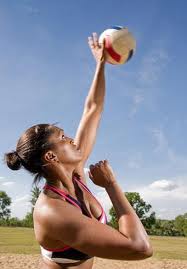 						 _______		     5.- Saque Péndulo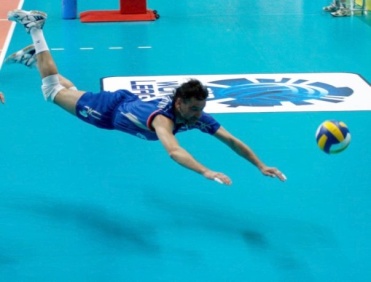 						    ________         	      6.- Recepción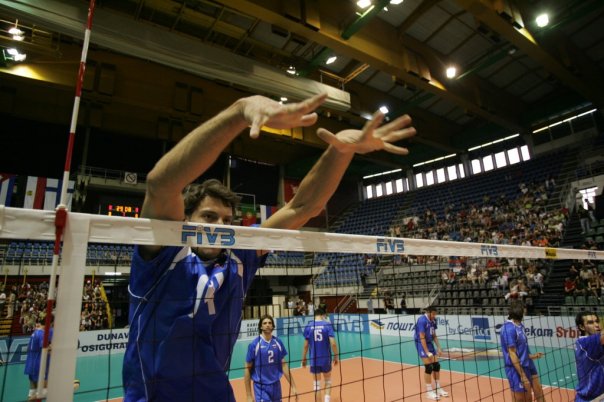 						     ________		      7.-Remache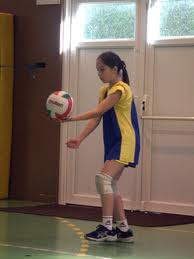 				     _________   	        8.-Bloqueo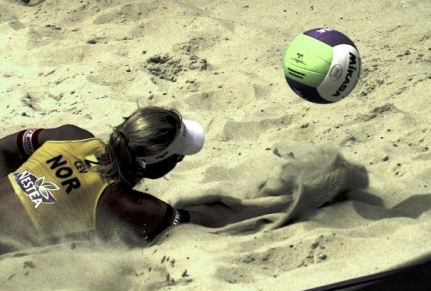 						       ________	          	        9.- PlanchaCompletación con RespuestasIndicaciones: Ubicar en el dibujo del campo de juego cada uno de los elementos mencionados escribiendo el número predeterminado (12 pts.)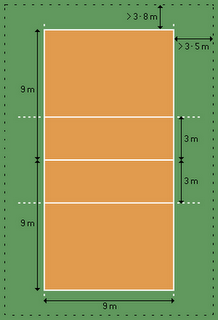 1.- Zona Libre2.- Línea Central3.- Línea de fondo4.- Línea lateral5.- Línea de ataque6.- Zona de saque7.- Zona defensiva8.- Zona de ataque9.- Primer árbitro10.- Segundo árbitro11.- Anotador12.- Banquillo